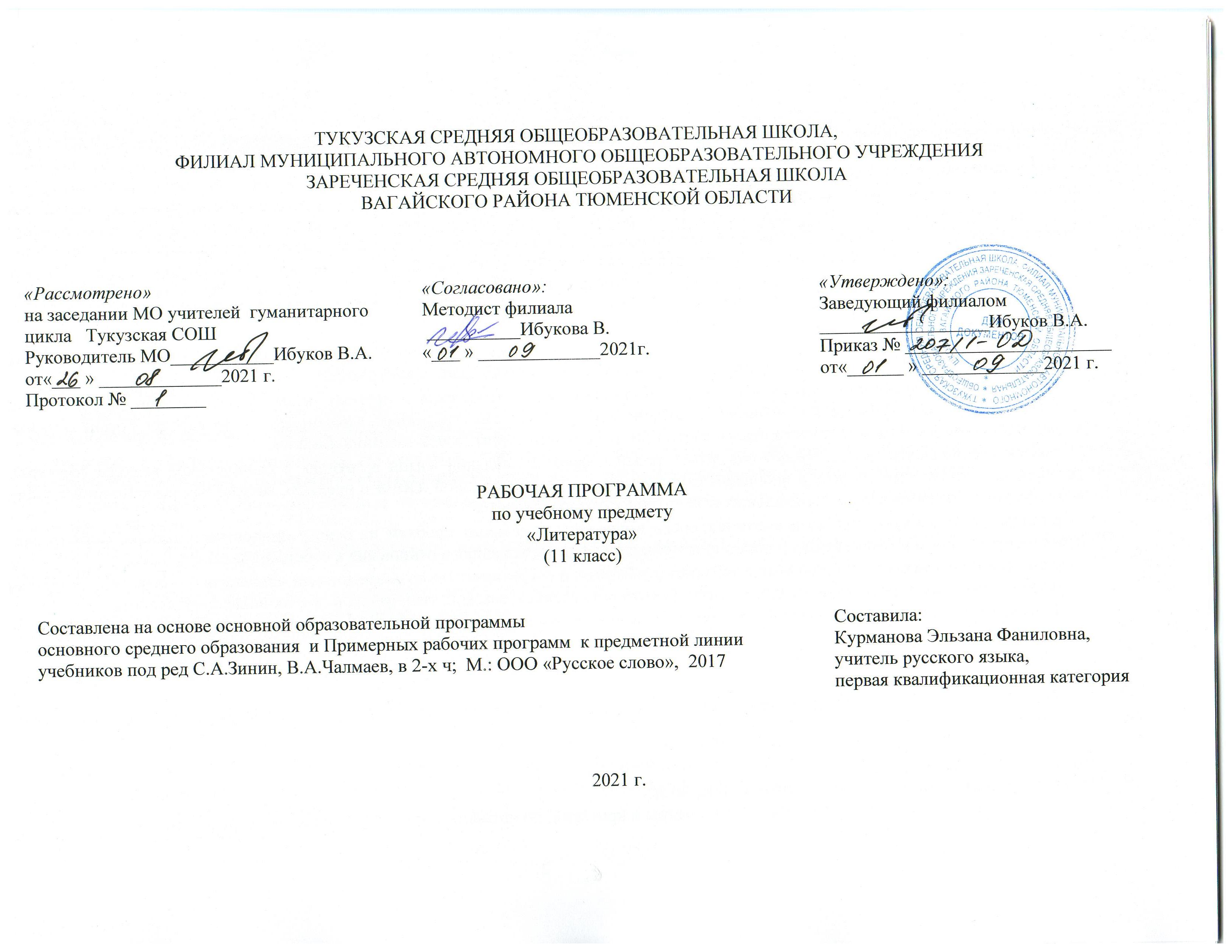  Планируемые результаты освоения учебного предмета Личностные результаты:  воспитание российской гражданской идентичности: патриотизма, любви и уважения к Отечеству, чувства гордости за свою Родину, прошлое и настоящее многонационального народа России; осознание своей этнической принадлежности, знание истории, языка, культуры своего народа, своего края, основ культурного наследия народов России и человечества; усвоение гуманистических, демократических и традиционных ценностей многонационального российского общества; воспитание чувства ответственности и долга перед Родиной формирование ответственного отношения к учению, готовности и способности обучающихся к саморазвитию и самообразованию на основе мотивации к обучению и познанию, осознанному выбору и построению дальнейшей индивидуальной траектории образования на базе ориентирования в мире профессий и профессиональных предпочтений, с учетом устойчивых познавательных интересов;  формирование целостного мировоззрения, соответствующего современному уровню развития науки и общественной практики, учитывающего социальное, культурное, языковое, духовное многообразие современного мира;  формирование осознанного, уважительного и доброжелательного отношения к другому человеку, его мнению, мировоззрению, культуре, языку, вере, гражданской позиции, к истории, культуре, религии, традициям, языкам, ценностям народов России и народов мира; готовности и способности вести диалог с другими людьми и достигать в нем взаимопонимания;  освоение социальных норм, правил поведения, ролей и форм социальной жизни в группах и сообществах, включая взрослые и социальные сообщества; участие в школьном самоуправлении и общественной жизни в пределах возрастных компетенций с учетом региональных, этнокультурных, социальных и экономических особенностей;  развитие морального сознания и компетентности в решении моральных проблем на основе личностного выбора, формирование нравственных чувств и нравственного поведения, осознанного и ответственного отношения к собственным поступкам;  формирование коммуникативной компетентности в общении и сотрудничестве со сверстниками, старшими и младшими товарищами в процессе образовательной, общественно полезной, учебно-исследовательской, творческой и других видах деятельности;  формирование основ экологической культуры на основе признания ценности жизни во всех ее проявлениях и необходимости ответственного, бережного отношения к окружающей среде;  осознание значения семьи в жизни человека и общества, принятие ценностей семейной жизни, уважительное и заботливое отношение к членам своей семьи;  развитие эстетического сознания через освоение художественного наследия народов России и мира, творческой деятельности эстетического характера. Метапредметные результаты: 1. Регулятивные универсальные учебные действия – самостоятельно определять цели, задавать параметры и критерии, по которым можно определить, что цель достигнута; – оценивать возможные последствия достижения поставленной цели в деятельности, собственной жизни и жизни окружающих людей, основываясь на соображениях этики и морали; – ставить и формулировать собственные задачи в образовательной деятельности и жизненных ситуациях; – оценивать ресурсы, в том числе время и другие нематериальные ресурсы, необходимые для достижения поставленной цели; – выбирать путь достижения цели, планировать решение поставленных задач, оптимизируя материальные и нематериальные затраты; – организовывать эффективный поиск ресурсов, необходимых для достижения поставленной цели; – сопоставлять полученный результат деятельности с поставленной заранее целью. 2. Познавательные универсальные учебные действия – искать и находить обобщенные способы решения задач, в том числе, осуществлять развернутый информационный поиск и ставить на его основе новые (учебные и познавательные) задачи; – критически оценивать и интерпретировать информацию с разных позиций, распознавать и фиксировать противоречия в информационных источниках; – использовать различные модельно-схематические средства для представления существенных связей и отношений, а также противоречий, выявленных в информационных источниках; – находить и приводить критические аргументы в отношении действий и суждений другого; спокойно и разумно относиться к критическим замечаниям в отношении собственного суждения, рассматривать их как ресурс собственного развития; – выходить за рамки учебного предмета и осуществлять целенаправленный поиск возможностей для широкого переноса средств и способов действия; – выстраивать индивидуальную образовательную траекторию, учитывая ограничения со стороны других участников и ресурсные ограничения; – менять и удерживать разные позиции в познавательной деятельности. 3. Коммуникативные универсальные учебные действия – осуществлять деловую коммуникацию как со сверстниками, так и со взрослыми (как внутри образовательной организации, так и за ее пределами), подбирать партнеров для деловой коммуникации исходя из соображений результативности взаимодействия, а не личных симпатий; – при осуществлении групповой работы быть как руководителем, так и членом команды в разных ролях (генератор идей, критик, исполнитель, выступающий, эксперт и т.д.); – координировать и выполнять работу в условиях реального, виртуального и комбинированного взаимодействия; – развернуто, логично и точно излагать свою точку зрения с использованием адекватных (устных и письменных) языковых средств; – распознавать конфликтогенные ситуации и предотвращать конфликты до их активной фазы, выстраивать деловую и образовательную коммуникацию, избегая личностных оценочных суждений. Предметные результаты: – демонстрировать знание произведений русской, родной и мировой литературы, приводя примеры двух или более текстов, затрагивающих общие темы или проблемы; – в устной и письменной форме обобщать и анализировать свой читательский опыт, а именно: • обосновывать выбор художественного произведения для анализа, приводя в качестве аргумента как тему (темы) произведения, так и его проблематику (содержащиеся в нем смыслы и подтексты); • использовать для раскрытия тезисов своего высказывания указание на фрагменты произведения, носящие проблемный характер и требующие анализа; • давать объективное изложение текста: характеризуя произведение, выделять две (или более) основные темы или идеи произведения, показывать их развитие в ходе сюжета, их взаимодействие и взаимовлияние, в итоге раскрывая сложность художественного мира произведения; • анализировать жанрово-родовой выбор автора, раскрывать особенности развития и связей элементов художественного мира произведения: места и времени действия, способы изображения действия и его развития, способы введения персонажей и средства раскрытия и/или развития их характеров; • определять контекстуальное значение слов и фраз, используемых в художественном произведении (включая переносные и коннотативные значения), оценивать их художественную выразительность с точки зрения новизны, эмоциональной и смысловой наполненности, эстетической значимости; • анализировать авторский выбор определенных композиционных решений в произведении, раскрывая, как взаиморасположение и взаимосвязь определенных частей текста способствует формированию его общей структуры и обусловливает эстетическое воздействие на читателя (например, выбор определенного зачина и концовки произведения, выбор между счастливой или трагической развязкой, открытым или закрытым финалом); • анализировать случаи, когда для осмысления точки зрения автора и/или героев требуется отличать то, что прямо заявлено в тексте, от того, что в нем подразумевается (например, ирония, сатира, сарказм, аллегория, гипербола и т.п.); – осуществлять следующую продуктивную деятельность: • давать развернутые ответы на вопросы об изучаемом на уроке произведении или создавать небольшие рецензии на самостоятельно прочитанные произведения, демонстрируя целостное восприятие художественного мира произведения, понимание принадлежности произведения к литературному направлению (течению) и культурно-исторической эпохе (периоду); • выполнять проектные работы в сфере литературы и искусства, предлагать свои собственные обоснованные интерпретации литературных произведений. Содержание учебного предмета Введение (1  час)  Введение. Сложность и самобытность русской литературы  XX века.Литература первой половины  XX -го века (1 час)Творчество И.А. Бунина  (5 ч + 2 р.р.)      И. А. Бунин. Обзор жизни и творчества. Мотивы и образы бунинской лирики. Раздумья  Бунина о судьбах  России  в рассказах  «Деревня», «Антоновские яблоки».  «Господин из Сан-Франциско». Тема «закатной» цивилизации и образ «нового человека со старым сердцем». Рассказы Бунина о любви. «Темные аллеи», «Чистый понедельник». Тема России, ее духовных тайн и нерушимых ценностей.Сочинение (письменная работа) по творчеству  И. Бунина Для самостоятельного чтения: повесть  «Суходол», рассказы «Косцы», «Книга», «Чаша жизни». Творчество  М.Горького  7 ч + 2 р.р.М. Горький. Путь в литературу. Романтизм Горького.  «Старуха Изергиль», «Макар Чудра».  Воспевание красоты и духовной мощи свободного человека. «Босяцкий цикл , или Страна философов» .  Протест героя-одиночки против «бескрылого существования», «пустыря в душе». Тема раскрепощенной души в повести «Фома Гордеев». Пьеса «На дне».  Жизнь обитателей ночлежки. Отношение автора к ним. Спор о правде и мечте в драме М. Горького. Лука и Сатин – выразители идей автора.  Р/р Классное сочинение. Ответ на проблемный вопрос по творчеству М.Горького    Творчество  А.И.Куприна 4 ч  +1 р.р А.И. Куприн . Жизненный и творческий путь. Повесть «Олеся». Внутренняя цельность и красота «природного» человека. «Гранатовый браслет». Нравственно-философский смысл истории о «невозможной» любви. Повесть «Поединок». Мир армейских  отношений как отражение духовного кризиса русского общества. Порядки в армии: взаимоотношения  офицеров и солдат. Социальные и нравственные  проблемы повести.Р/р Подготовка к домашнему сочинению  по творчеству А.И.Куприна.  Творчество  Л.Андреева 3  ч +  1 р.р.Своеобразие творческого метода Л.Н. Андреева. Нравственно-философская  проблематика рассказа «иуда Искариот». Проблема веры и безверия в рассказе «Жизнь Василия Фивейского»Сочинение по творчеству  Л. АндрееваРусская поэзия конца XIX – начала XX века. Серебряный векСеребряный век русской поэзии (обзор). Предшественники  символизма. Истоки русского символизма. Поэтические индивидуальности «серебряного века». Валерий  Брюсов- идеолог русского символизма.  Гуманистические  тревоги и надежды в стиха Брюсова. К. Бальмонт. «Солнечность»    поэзии Бальмонта, ее созвучность романтическим настроениям эпохи. Образно-стилевое богатство лирики К.Д. Бальмонта. Истоки русского акмеизма. Утверждение красоты земной жизни.  Переход от символизма  к акмеизму. Своеобразие поэтического творчества Анненского И.Ф.И.   Письменная работа по лирике поэтов–символистов.Творчество А.А. Блока 7ч +2р.рА. А. Блок. Жизненные и творческие искания А.Блока. Романтический мир раннего Блока в «Стихах о Прекрасной Даме». Тема «страшного мира» в лирике А. Блока. Образ художника и тема «вочеловечивания» поэтического дара в лирике А. Блока. Стихи о России . Тема родины в  поэзии  Блока.   «На поле Куликовом» - трагическое предупреждение. Поэма  А.Блока «Двенадцать».  Книга бесстрашной  искренности перед лицом бури.  Противопоставление двух миров в поэме. Смысл символов. Символика поэмы и проблема финала.  Образ Христа и христианские мотивы в поэме. Р.Р. Обобщение  и подготовка к сочинению по поэме А.Блока «Двенадцать».Предолевшие символизм. 2чКризис символизма и новые направления в русской поэзии. Акмеизм. Футуризм. Манифесты футуризма, В. Хлебников. И. Северянин. Национальная взволнованность и ироничность поэзии, оригинальность словотворчества Поэзия Н.С. Гумилёва  3 ч+ 1р.рН. С. Гумилев.  Поэзия  и судьба Гумилева. Романтический герой раннего творчества. Тема истории и судьбы, творчества и творца в поздней лирике Н.С.Гумилева.Письменная работа по творчеству ГумилеваТворчество А.А. Ахматовой 4 ч+ 2р.рА. А. Ахматова. Жизненный и творческий путь. Психологическая глубина и яркость любовной лирики. «Темен жребий русского поэта». Тема творчества  и размышления о месте художника в «большой» истории. Поэма А.Ахматовой «Реквием». Тема исторической памяти  в поэме. Р.Р.Письменная работа по творчеству А. Ахматовой.Творчество М.И Цветаевой  3 ч+1 р.р.М. И. Цветаева. Судьба и творчество. Уникальность поэтического голоса. Поэзия М. Цветаевой как лирический дневник эпохи. Тема Родины  и Дома в поэзии Цветаевой. Поэт и мир.Р.Р. Письменная работа по творчеству Марины Цветаевой. Октябрьская революция и литературный процесс 20-х годов.  Литература и публицистика послереволюционных лет как живой документ эпохи. Литература «окаянных дней».  Представители  духовной оппозиции в годы революции. Жанр антиутопии в прозе 20-х годов. Роман Замятина Е. «Мы». Развитие традиций отечественной сатиры в прозе 20х годов.  М.Зощенко. И.Ильф и Е.Петров – мастера сатиры нач.20 в. А.Аверченко и «короли смеха» из группы «Сатирикона». Темы и мотивы сатирической новеллистики А. Аверченко. У литературной карты России. Творчество М.М. Пришвина. М.А. ВолошинаТворчество В.В. Маяковского – 7 ч+ 2 р.р. В. В. Маяковский. Жизнь и творчество. Маяковский и футуризм. Тема поэта и толпы в ранней лирике В.Маяковского. Поэма «Облако в штанах»: смысл четырех «ДОЛОЙ!» Сочетание личных чувств  и социальных мотивов. Тема любви в поэзии Маяковского.  Поэма «Про это». «Влюбленный в замысел революции». Маяковский о месте поэта в рабочем строю. Сатира Маяковского. Окна РОСТа. Пьеса «Баня». Разоблачение бюрократизма  в стихах  Маяковского. Злободневность сатиры.Сочинение по творчеству В.Маяковского.  Творчество С.Есенина 7 ч +2 р.р.С. А. Есенин - поэтическое сердце России.  Жизнь и судьба поэта. Образ родного края в лирике Есенина. «Радуница» - «есенинская» Россия. Тема революции в творчестве Есенина.  Поэмы «Пугачёв» и «Страна негодяев» - поэзия русского бунта» и драма мятежной души. Любовная тема в поэзии Есенина. Поэма «Анна Снегина». Соотношение лирического и эпического начала в поэме «Анна Снегина», ее нравственно-философская проблематика. Мотивы поздней лирики Есенина.Р/р Классное сочинение по творчеству С. ЕсенинаТворчество А.А. Фадеева  - 4 чА.А. Фадеев. Очерк жизни и творчества. Роман «Разгром». Историческая основа романа. Мороз и Мечик в отряде. Левинсон. Образ руководителя масс в романе. Проблематика романа и художественные особенности их раскрытия. Литературный процесс 30-х – начала 40-х годов. 2 чДуховная атмосфера десятилетия и ее отражение в литературе. Песенно-лирическая ситуация: М. Светлов, И. Исаковский,  П. Васильев. Эмигрантская  «ветвь» русской  литературы   Ностальгический реализм и «парижская нота» русской поэзии зарубежья.  Творчество А.Н. Толстого – 3 ч А.Н. Толстой. Образ Родины – центральная тема  в творчестве писателя. Роман «Петр 1». Изображение народа в романе Толстого А.Н. «Петр 1». Противники и соратники Петра в романе.Творчество М.Шолохова – 7ч+2 р.р   М. А. Шолохов. Очерк жизни и творчества. Трагедия гражданской войны в «Донских  рассказах» Шолохова. Роман «Поднятая целина» как отражение процесса коллективизации в литературе. Массовые сцены  в романе: первое собрание  бедноты, сцены раскулачивания. Ломка самосознания, характеров, судеб в годы коллективизации. Роман «Тихий Дон». Историческая широта и масштабность шолоховского эпоса. Картины жизни донского казачества. Изображение революции и Гражданской войны  в романе «Тихий Дон» как общенародной трагедии. Сложность и противоречивость пути  казака  Григория Мелехова. Р/р  Сочинение по роману М.А.Шолохова «Тихий Дон» Творчество М.А. Булгакова – 7ч +2 р.р.М. А. Булгаков. Жизнь   и судьба. Своеобразие жизненного опыта Булгакова. Трагизм «смутного» времени в романе  «Белая гвардия». Повести «Роковые яйца» и «Собачье сердце» как первый этап осмысления  темы революции. Опасность «шариковщины» как социального зла.   Роман «Мастер и Маргарита» - «роман-лабиринт» со сложной философской проблематикой. Роман «Мастер и Маргарита» - «роман-лабиринт» со сложной философской проблематикой. Нравственно-философское звучание «ершалаимских» глав. Сатирическая «дьяволиада» Булгакова в романе. Неразрывность связи любви и творчества в проблематике романа.Обобщение по творчеству  Булгакова. Подготовка к письменной работе. Творчество  Б. Пастернака – 5 ч+ 1р.рБ. Л. Пастернак. Жизнь и творчество. Единство человеческой души и стихии мира в лирике. Философские мотивы  лирики Б.Пастернака. «Доктор Живаго». Интеллигенция и революция в романе. Нравственные искания героя в стихотворениях доктора Живаго.Р.Р. Письменная работа по творчеству Б.ПастернакаПроза А.П. Платонова – 4 ч+ 1 р.р.Самобытность художественного мира А. Платонова. Развитие жанра антиутопии. Роман А.Платонова «Чевенгур». Характерные черты времени в повести А.Платонова «Котлован». Герой-мечтатель и проблема поиска истины в повести «Котлован».Письменная работа по творчеству А. Платонова  Проза В.В. Набокова – 4 ч+ 1 чЖизнь и творчество В.В. Набокова. В. Набоков. Роман «Машенька». Драматизм эмигрантского небытия героев. Словесная пластика прозы В.В. НабоковаПисьменная работа по творчеству В.В. Набокова Литература периода Великой Отечественной войны. 4ч  Отражение летописи военных лет в произведениях русских писателей. Публицистика времен  войны: И.Эренбург, А.Толстой, Л.Леонов, О.Бергольц. Проза о войне. Василь  Быков. Повесть «Обелиск». Нравственные проблемы повести.Поэзия А.Т. Твардовского – 4 ч+ 1р.р..А. Т. Твардовский. Доверительность и теплота лирической интонации поэта. Основные мотивы лирики А.Т. Твардовского. Тема крестьянского быта. «По праву памяти»  как  поэма-исповедь. Тема прошлого, настоящего и будущего в свете исторической памяти. Лирика Твардовского. Гражданское  мужество поэта. Народный   характер  поэмы «Василий  Тёркин».Р/р Классное сочинение «Осмысление Великой победы 1945 года в 40-50-е годы 20-го века» или по творчеству  А.Т. ТвардовскогоЛитературный процесс 50-80-х годов. 8чЛитературный процесс 50-80-х годов. «Оттепель» в литературе. Осмысление  победы в Великой Отечественной войне. Герои и проблематика «военной прозы». Поэтическая «оттепель»: «громкая» и «тихая» лирика. «Деревенская проза» 50-80 –х годов. Нравственно-философская проблематика произведений. Б.Можаев. Роман «мужики и бабы». Новый образ  русской деревни и крестьянской души. В.Распутин. «Прощание с Матёрой». Авторская песня как песенный монотеатр 70-80-х годовПоэзия Н.А. Заболоцкого 2 чН. А. Заболоцкий. Вечные вопросы о сущности красоты и единства природы и человека в лирике поэта. Основные мотивы философской лирики Н.Заболоцкого Проза В.М. Шукшина – 3 ч + 1р.рЯркость и многоплановость творчества В.Шукшина. Тип героя-«чудика» в новеллистике В. Шукшина. Колоритность и яркость героев-чудиков. Тема города и деревни в рассказах  Шукшина.  Точность бытописания в прозе ШукшинаР.Р.  Письменная работа по творчеству В.Шукшина.Проза А.И. Солженицына – 5 ч+ 1р.р.А. И. Солженицын. Очерк жизни. Отражение «лагерных университетов» в повести «Один день Ивана Денисовича». Книга «Архипелаг Гулаг» . трагическая  судьба человека в тоталитарном государстве. Тип  праведничества в рассказе «Матренин двор».  Р.Р.  Письменная работа по творчеству А.И. Солженицына Опорные понятия: двуединство героя и автора в эпосе; тип героя-праведника.Русская проза и поэзия 80-90хх годов. 5 чРусская проза и поэзия 80-90хх годов. Реалистическая проза. Психологизм и интерес к человеческой душе. В.Астафьев. Взаимоотношения человека и природа в повести «Царь-рыба». Ч.Айтматов. Роман «Плаха». Нравственные  и экологические проблемы в романе. Новейшая русская проза 80-90-х годов. Поэзия и судьба Иосифа БродскогоЛитература последнего десятилетия (1 час)  Основные тенденции современного литературного процесса. Постмодернизм.   Проза В. Пелевина, М.Елизарова и др. Современная литературная ситуация: реальность и перспективы (урок-обобщение) «Болевые точки» современной жизни в прозе В.Маканина, Л.Улицкой, Т.Толстой, Л.Петрушевской, В.Токаревой.Региональная литература (1 час). Тема Великой Отечественной войны в литературе Тюменского края. К. Лагунов «Так было...». А. Кукарский «День Победы»Тематическое планирование, в том числе с учетом рабочей программы воспитания с указанием количества часов, отводимых на освоение каждой темы. Приложение Календарно-тематическое планирование№Название разделаЧасы 1Введение 1ч.2Литература первой половины  XX -го века1ч.3Творчество И.А. Бунина  5 ч + 2 р.р.4Творчество  М.Горького  7 ч + 2 р.р.5Творчество  А.И.Куприна 4 ч  +1 р.р6Творчество  Л.Андреева 3  ч +  1 р.р.7Русская поэзия конца XIX – начала XX века. Серебряный век  9 ч + 1 р.р8Творчество А.А. Блока 8 ч + 1 р.р9Преодолевшие символизм. 2ч10Поэзия Н.С. Гумилёва  3 ч + 1р.р11Творчество А.А. Ахматовой 4 ч + 2р.р12Творчество М.И Цветаевой  3 ч + 1 р.р.13Творчество М.И Цветаевой  3 ч + 1 р.р.14Октябрьская революция и литературный процесс 20-х годов  10ч.15Творчество В.В. Маяковского  7 ч+ 2 р.р.16Творчество С.Есенина 7 ч + 2 р.р.17Творчество А.А. Фадеева  4 ч18Литературный процесс 30-х – начала 40-х годов. 2 ч19Творчество А.Н. Толстого  3 ч20Творчество М.Шолохова 7ч+2 р.р21Творчество М.А. Булгакова  7ч +2 р.р.22Творчество  Б. Пастернака  5 ч+ 1 р.р23Проза А.П. Платонова 4 ч + 1 р.р.24Проза В.В. Набокова 3 ч+ 1 р.р.25Литература периода Великой Отечественной войны 4 ч26Поэзия А.Т. Твардовского – 4 ч+ 1р.р.27Литературный процесс 50-80-х годов. 8 ч28Поэзия Н.А. Заболоцкого 2 ч29Проза В.М. Шукшина  3 ч + 1р.р30Проза А.И. Солженицына 5 ч+ 1р.р.31Русская проза и поэзия 80-90х годов. 5 ч.32Литература последнего десятилетия 2 ч.33Региональная литература1 ч.Итого:170№Кол-во часовТема урокаТема урокаТема урокаТема урокаДатаДатаДатаДатаДатаДатаДата№Кол-во часовТема урокаТема урокаТема урокаТема урокаПланПланПланПланПланПланФакт11Введение. Сложность и самобытность русской литературы  XX векаВведение. Сложность и самобытность русской литературы  XX векаВведение. Сложность и самобытность русской литературы  XX векаВведение. Сложность и самобытность русской литературы  XX века2.092.092.092.092.092.09Литература первой половины  XX -го векаЛитература первой половины  XX -го векаЛитература первой половины  XX -го векаЛитература первой половины  XX -го векаЛитература первой половины  XX -го векаЛитература первой половины  XX -го века21Обзор русской литературы первой половины  XX -го века. Развитие реализма и модернизмаОбзор русской литературы первой половины  XX -го века. Развитие реализма и модернизмаОбзор русской литературы первой половины  XX -го века. Развитие реализма и модернизмаОбзор русской литературы первой половины  XX -го века. Развитие реализма и модернизма3.093.093.093.093.093.09Творчество И.А. Бунина  5 ч + 2 р.р.Творчество И.А. Бунина  5 ч + 2 р.р.Творчество И.А. Бунина  5 ч + 2 р.р.Творчество И.А. Бунина  5 ч + 2 р.р.Творчество И.А. Бунина  5 ч + 2 р.р.Творчество И.А. Бунина  5 ч + 2 р.р.31И. А. Бунин. Обзор жизни и творчества.И. А. Бунин. Обзор жизни и творчества.И. А. Бунин. Обзор жизни и творчества.И. А. Бунин. Обзор жизни и творчества.6.096.096.096.096.096.0941Мотивы и образы бунинской лирикиМотивы и образы бунинской лирикиМотивы и образы бунинской лирикиМотивы и образы бунинской лирики6.096.096.096.096.096.0951Раздумья  Бунина о судьбах  России  в рассказах  «Деревня», «Антоновские яблоки».  Раздумья  Бунина о судьбах  России  в рассказах  «Деревня», «Антоновские яблоки».  Раздумья  Бунина о судьбах  России  в рассказах  «Деревня», «Антоновские яблоки».  Раздумья  Бунина о судьбах  России  в рассказах  «Деревня», «Антоновские яблоки».  7.097.097.097.097.097.0961«Господин из Сан-Франциско». Тема «закатной» цивилизации и образ «нового человека со старым сердцем».«Господин из Сан-Франциско». Тема «закатной» цивилизации и образ «нового человека со старым сердцем».«Господин из Сан-Франциско». Тема «закатной» цивилизации и образ «нового человека со старым сердцем».«Господин из Сан-Франциско». Тема «закатной» цивилизации и образ «нового человека со старым сердцем».8.098.098.098.098.098.0971Рассказы Бунина о любви. «Темные аллеи», «Чистый понедельник». Тема России, ее духовных тайн и нерушимых ценностей.Рассказы Бунина о любви. «Темные аллеи», «Чистый понедельник». Тема России, ее духовных тайн и нерушимых ценностей.Рассказы Бунина о любви. «Темные аллеи», «Чистый понедельник». Тема России, ее духовных тайн и нерушимых ценностей.Рассказы Бунина о любви. «Темные аллеи», «Чистый понедельник». Тема России, ее духовных тайн и нерушимых ценностей.130.09130.09130.09130.09130.09130.0981Сочинение (письменная работа) по творчеству  И. БунинаСочинение (письменная работа) по творчеству  И. БунинаСочинение (письменная работа) по творчеству  И. БунинаСочинение (письменная работа) по творчеству  И. Бунина13.0913.0913.0913.0913.0913.0991Сочинение (письменная работа) по творчеству  И. Бунина. (РПВ) беседа «Лики любви» в цикле рассказов Бунина «Темные аллеи»Сочинение (письменная работа) по творчеству  И. Бунина. (РПВ) беседа «Лики любви» в цикле рассказов Бунина «Темные аллеи»Сочинение (письменная работа) по творчеству  И. Бунина. (РПВ) беседа «Лики любви» в цикле рассказов Бунина «Темные аллеи»Сочинение (письменная работа) по творчеству  И. Бунина. (РПВ) беседа «Лики любви» в цикле рассказов Бунина «Темные аллеи»13.0913.0913.0913.0913.0913.09Творчество  М.Горького  7 ч + 2 р.р.Творчество  М.Горького  7 ч + 2 р.р.Творчество  М.Горького  7 ч + 2 р.р.Творчество  М.Горького  7 ч + 2 р.р.Творчество  М.Горького  7 ч + 2 р.р.Творчество  М.Горького  7 ч + 2 р.р.101М. Горький. Путь в литературу. М. Горький. Путь в литературу. М. Горький. Путь в литературу. М. Горький. Путь в литературу. 14.0914.0914.0914.0914.0914.09111Романтизм Горького.  «Старуха Изергиль», «Макар Чудра».  Воспевание красоты и духовной мощи свободного человека.Романтизм Горького.  «Старуха Изергиль», «Макар Чудра».  Воспевание красоты и духовной мощи свободного человека.Романтизм Горького.  «Старуха Изергиль», «Макар Чудра».  Воспевание красоты и духовной мощи свободного человека.Романтизм Горького.  «Старуха Изергиль», «Макар Чудра».  Воспевание красоты и духовной мощи свободного человека.15.0915.0915.0915.0915.0915.09121«Босяцкий цикл, или Страна философов».  Протест героя-одиночки против «бескрылого существования», «пустыря в душе».«Босяцкий цикл, или Страна философов».  Протест героя-одиночки против «бескрылого существования», «пустыря в душе».«Босяцкий цикл, или Страна философов».  Протест героя-одиночки против «бескрылого существования», «пустыря в душе».«Босяцкий цикл, или Страна философов».  Протест героя-одиночки против «бескрылого существования», «пустыря в душе».16.0916.0916.0916.0916.0916.09131Тема раскрепощенной души в повести «Фома Гордеев».Тема раскрепощенной души в повести «Фома Гордеев».Тема раскрепощенной души в повести «Фома Гордеев».Тема раскрепощенной души в повести «Фома Гордеев».20.0920.0920.0920.0920.0920.09141Пьеса «На дне».  Жизнь обитателей ночлежки. Отношение автора к ним.Пьеса «На дне».  Жизнь обитателей ночлежки. Отношение автора к ним.Пьеса «На дне».  Жизнь обитателей ночлежки. Отношение автора к ним.Пьеса «На дне».  Жизнь обитателей ночлежки. Отношение автора к ним.20.0920.0920.0920.0920.0920.09151Спор о правде и мечте в драме М. Горького.Спор о правде и мечте в драме М. Горького.Спор о правде и мечте в драме М. Горького.Спор о правде и мечте в драме М. Горького.21.0921.0921.0921.0921.0921.09161Лука и Сатин – выразители идей автора.  Лука и Сатин – выразители идей автора.  Лука и Сатин – выразители идей автора.  Лука и Сатин – выразители идей автора.  22.0922.0922.0922.0922.0922.09171Р/р Классное сочинение. Ответ на проблемный вопрос по творчеству М.Горького. (РПВ) урок-дискуссия «Что лучше: истина или сострадание?»Р/р Классное сочинение. Ответ на проблемный вопрос по творчеству М.Горького. (РПВ) урок-дискуссия «Что лучше: истина или сострадание?»Р/р Классное сочинение. Ответ на проблемный вопрос по творчеству М.Горького. (РПВ) урок-дискуссия «Что лучше: истина или сострадание?»Р/р Классное сочинение. Ответ на проблемный вопрос по творчеству М.Горького. (РПВ) урок-дискуссия «Что лучше: истина или сострадание?»23.0923.0923.0923.0923.0923.09181Р/р Классное сочинение. Ответ на проблемный вопрос по творчеству М.ГорькогоР/р Классное сочинение. Ответ на проблемный вопрос по творчеству М.ГорькогоР/р Классное сочинение. Ответ на проблемный вопрос по творчеству М.ГорькогоР/р Классное сочинение. Ответ на проблемный вопрос по творчеству М.Горького23.0923.0923.0923.0923.0923.09Творчество  А.И.Куприна 4 ч  +1 р.рТворчество  А.И.Куприна 4 ч  +1 р.рТворчество  А.И.Куприна 4 ч  +1 р.рТворчество  А.И.Куприна 4 ч  +1 р.рТворчество  А.И.Куприна 4 ч  +1 р.рТворчество  А.И.Куприна 4 ч  +1 р.р191А.И. Куприн. Жизненный и творческий путь. Повесть «Олеся». Внутренняя цельность и красота «природного» человека.А.И. Куприн. Жизненный и творческий путь. Повесть «Олеся». Внутренняя цельность и красота «природного» человека.А.И. Куприн. Жизненный и творческий путь. Повесть «Олеся». Внутренняя цельность и красота «природного» человека.А.И. Куприн. Жизненный и творческий путь. Повесть «Олеся». Внутренняя цельность и красота «природного» человека.27.0927.0927.0927.0927.09201«Гранатовый браслет». Нравственно-философский смысл истории о «невозможной» любви.«Гранатовый браслет». Нравственно-философский смысл истории о «невозможной» любви.«Гранатовый браслет». Нравственно-философский смысл истории о «невозможной» любви.«Гранатовый браслет». Нравственно-философский смысл истории о «невозможной» любви.27.0927.0927.0927.0927.09211Повесть «Поединок». Мир армейских  отношений как отражение духовного кризиса русского общества.Повесть «Поединок». Мир армейских  отношений как отражение духовного кризиса русского общества.Повесть «Поединок». Мир армейских  отношений как отражение духовного кризиса русского общества.Повесть «Поединок». Мир армейских  отношений как отражение духовного кризиса русского общества.28.0928.0928.0928.0928.09221Порядки в армии: взаимоотношения  офицеров и солдат. Социальные и нравственные  проблемы повести.Порядки в армии: взаимоотношения  офицеров и солдат. Социальные и нравственные  проблемы повести.Порядки в армии: взаимоотношения  офицеров и солдат. Социальные и нравственные  проблемы повести.Порядки в армии: взаимоотношения  офицеров и солдат. Социальные и нравственные  проблемы повести.29.0929.0929.0929.0929.09231Р/р Подготовка к домашнему сочинению  по творчеству А.И.Куприна. (РПВ) беседа « Не верят многие в мире любви»Р/р Подготовка к домашнему сочинению  по творчеству А.И.Куприна. (РПВ) беседа « Не верят многие в мире любви»Р/р Подготовка к домашнему сочинению  по творчеству А.И.Куприна. (РПВ) беседа « Не верят многие в мире любви»Р/р Подготовка к домашнему сочинению  по творчеству А.И.Куприна. (РПВ) беседа « Не верят многие в мире любви»30.0930.0930.0930.0930.09Творчество  Л.Андреева 3  ч +  1 р.р.Творчество  Л.Андреева 3  ч +  1 р.р.Творчество  Л.Андреева 3  ч +  1 р.р.Творчество  Л.Андреева 3  ч +  1 р.р.Творчество  Л.Андреева 3  ч +  1 р.р.Творчество  Л.Андреева 3  ч +  1 р.р.241Своеобразие творческого метода Л.Н. АндрееваСвоеобразие творческого метода Л.Н. АндрееваСвоеобразие творческого метода Л.Н. АндрееваСвоеобразие творческого метода Л.Н. Андреева4.104.104.104.104.10251Нравственно-философская  проблематика рассказа «Иуда Искариот»Нравственно-философская  проблематика рассказа «Иуда Искариот»Нравственно-философская  проблематика рассказа «Иуда Искариот»Нравственно-философская  проблематика рассказа «Иуда Искариот»4.104.104.104.104.10261Проблема веры и безверия в рассказе «Жизнь Василия Фивейского»Проблема веры и безверия в рассказе «Жизнь Василия Фивейского»Проблема веры и безверия в рассказе «Жизнь Василия Фивейского»Проблема веры и безверия в рассказе «Жизнь Василия Фивейского»5.105.105.105.105.10271Сочинение по творчеству  Л. АндрееваСочинение по творчеству  Л. АндрееваСочинение по творчеству  Л. АндрееваСочинение по творчеству  Л. Андреева6.106.106.106.106.10Русская поэзия конца XIX – начала XX века. Серебряный век - 9 ч + 1 р.рРусская поэзия конца XIX – начала XX века. Серебряный век - 9 ч + 1 р.рРусская поэзия конца XIX – начала XX века. Серебряный век - 9 ч + 1 р.рРусская поэзия конца XIX – начала XX века. Серебряный век - 9 ч + 1 р.рРусская поэзия конца XIX – начала XX века. Серебряный век - 9 ч + 1 р.рРусская поэзия конца XIX – начала XX века. Серебряный век - 9 ч + 1 р.р281Серебряный век русской поэзии (обзор). Предшественники  символизма.Серебряный век русской поэзии (обзор). Предшественники  символизма.Серебряный век русской поэзии (обзор). Предшественники  символизма.Серебряный век русской поэзии (обзор). Предшественники  символизма.7.107.107.107.107.10291Истоки русского символизма. Поэтические индивидуальности «серебряного века».Истоки русского символизма. Поэтические индивидуальности «серебряного века».Истоки русского символизма. Поэтические индивидуальности «серебряного века».Истоки русского символизма. Поэтические индивидуальности «серебряного века».11.1011.1011.1011.1011.10301Валерий  Брюсов - идеолог русского символизма.Валерий  Брюсов - идеолог русского символизма.Валерий  Брюсов - идеолог русского символизма.Валерий  Брюсов - идеолог русского символизма.11.1011.1011.1011.1011.10311Гуманистические  тревоги и надежды в стихах Брюсова.Гуманистические  тревоги и надежды в стихах Брюсова.Гуманистические  тревоги и надежды в стихах Брюсова.Гуманистические  тревоги и надежды в стихах Брюсова.12.1012.1012.1012.1012.10321К. Бальмонт. «Солнечность»    поэзии Бальмонта, ее созвучность романтическим настроениям эпохи.К. Бальмонт. «Солнечность»    поэзии Бальмонта, ее созвучность романтическим настроениям эпохи.К. Бальмонт. «Солнечность»    поэзии Бальмонта, ее созвучность романтическим настроениям эпохи.К. Бальмонт. «Солнечность»    поэзии Бальмонта, ее созвучность романтическим настроениям эпохи.13.1013.1013.1013.1013.10331Образно-стилевое богатство лирики К.Д. БальмонтаОбразно-стилевое богатство лирики К.Д. БальмонтаОбразно-стилевое богатство лирики К.Д. БальмонтаОбразно-стилевое богатство лирики К.Д. Бальмонта14.1014.1014.1014.1014.10341Истоки русского акмеизма. Утверждение красоты земной жизни.  Переход от символизма  к акмеизму.Истоки русского акмеизма. Утверждение красоты земной жизни.  Переход от символизма  к акмеизму.Истоки русского акмеизма. Утверждение красоты земной жизни.  Переход от символизма  к акмеизму.Истоки русского акмеизма. Утверждение красоты земной жизни.  Переход от символизма  к акмеизму.18.1018.1018.1018.1018.10351Своеобразие поэтического творчества Анненского И.Ф.Своеобразие поэтического творчества Анненского И.Ф.Своеобразие поэтического творчества Анненского И.Ф.Своеобразие поэтического творчества Анненского И.Ф.18.1018.1018.1018.1018.10361Письменная работа по лирике поэтов-символистовПисьменная работа по лирике поэтов-символистовПисьменная работа по лирике поэтов-символистовПисьменная работа по лирике поэтов-символистов19.1019.1019.1019.1019.10371Р.р. Сочинение по лирике Серебряного века. (РПВ) беседа «История и мифология в поэзии серебряного века»Р.р. Сочинение по лирике Серебряного века. (РПВ) беседа «История и мифология в поэзии серебряного века»Р.р. Сочинение по лирике Серебряного века. (РПВ) беседа «История и мифология в поэзии серебряного века»Р.р. Сочинение по лирике Серебряного века. (РПВ) беседа «История и мифология в поэзии серебряного века»20.1020.1020.1020.1020.10Творчество А.А. Блока 8 ч + 1 р.рТворчество А.А. Блока 8 ч + 1 р.рТворчество А.А. Блока 8 ч + 1 р.рТворчество А.А. Блока 8 ч + 1 р.рТворчество А.А. Блока 8 ч + 1 р.рТворчество А.А. Блока 8 ч + 1 р.р381А. А. Блок. Жизненные и творческие искания А.Блока. (РПВ) «Виртуальная экскурсия в музей А.Блока»А. А. Блок. Жизненные и творческие искания А.Блока. (РПВ) «Виртуальная экскурсия в музей А.Блока»А. А. Блок. Жизненные и творческие искания А.Блока. (РПВ) «Виртуальная экскурсия в музей А.Блока»А. А. Блок. Жизненные и творческие искания А.Блока. (РПВ) «Виртуальная экскурсия в музей А.Блока»21.1021.1021.1021.1021.10391Романтический мир раннего Блока в «Стихах о Прекрасной Даме».Романтический мир раннего Блока в «Стихах о Прекрасной Даме».Романтический мир раннего Блока в «Стихах о Прекрасной Даме».Романтический мир раннего Блока в «Стихах о Прекрасной Даме».25.1025.1025.1025.1025.10401Тема «страшного мира» в лирике А. БлокаТема «страшного мира» в лирике А. БлокаТема «страшного мира» в лирике А. БлокаТема «страшного мира» в лирике А. Блока26.1026.1026.1026.1026.10411Образ художника и тема «вочеловечивания» поэтического дара в лирике А. БлокаОбраз художника и тема «вочеловечивания» поэтического дара в лирике А. БлокаОбраз художника и тема «вочеловечивания» поэтического дара в лирике А. БлокаОбраз художника и тема «вочеловечивания» поэтического дара в лирике А. Блока27.1027.1027.1027.1027.10421Стихи о России. Тема родины в  поэзии  Блока.   «На поле Куликовом» - трагическое предупреждениеСтихи о России. Тема родины в  поэзии  Блока.   «На поле Куликовом» - трагическое предупреждениеСтихи о России. Тема родины в  поэзии  Блока.   «На поле Куликовом» - трагическое предупреждениеСтихи о России. Тема родины в  поэзии  Блока.   «На поле Куликовом» - трагическое предупреждение8.118.118.118.118.11431Поэма  А.Блока «Двенадцать».  Книга бесстрашной  искренности перед лицом бури.Поэма  А.Блока «Двенадцать».  Книга бесстрашной  искренности перед лицом бури.Поэма  А.Блока «Двенадцать».  Книга бесстрашной  искренности перед лицом бури.Поэма  А.Блока «Двенадцать».  Книга бесстрашной  искренности перед лицом бури.8.118.118.118.11441Противопоставление двух миров в поэме. Смысл символов.Противопоставление двух миров в поэме. Смысл символов.Противопоставление двух миров в поэме. Смысл символов.Противопоставление двух миров в поэме. Смысл символов.9.119.119.119.11451Символика поэмы и проблема финала.  Образ Христа и христианские мотивы в поэме.Символика поэмы и проблема финала.  Образ Христа и христианские мотивы в поэме.Символика поэмы и проблема финала.  Образ Христа и христианские мотивы в поэме.Символика поэмы и проблема финала.  Образ Христа и христианские мотивы в поэме.10.1110.1110.1110.11461Р.Р. Обобщение  и подготовка к сочинению по поэме А.Блока «Двенадцать».Р.Р. Обобщение  и подготовка к сочинению по поэме А.Блока «Двенадцать».Р.Р. Обобщение  и подготовка к сочинению по поэме А.Блока «Двенадцать».Р.Р. Обобщение  и подготовка к сочинению по поэме А.Блока «Двенадцать».11.1011.1011.1011.10Преодолевшие символизм. 2чПреодолевшие символизм. 2чПреодолевшие символизм. 2чПреодолевшие символизм. 2чПреодолевшие символизм. 2чПреодолевшие символизм. 2ч471Кризис символизма и новые направления в русской поэзии. Акмеизм.Кризис символизма и новые направления в русской поэзии. Акмеизм.Кризис символизма и новые направления в русской поэзии. Акмеизм.Кризис символизма и новые направления в русской поэзии. Акмеизм.15.1115.1115.1115.11481Футуризм. Манифесты футуризма, В. Хлебников. И. Северянин. Национальная взволнованность и ироничность поэзии, оригинальность словотворчества.Футуризм. Манифесты футуризма, В. Хлебников. И. Северянин. Национальная взволнованность и ироничность поэзии, оригинальность словотворчества.Футуризм. Манифесты футуризма, В. Хлебников. И. Северянин. Национальная взволнованность и ироничность поэзии, оригинальность словотворчества.Футуризм. Манифесты футуризма, В. Хлебников. И. Северянин. Национальная взволнованность и ироничность поэзии, оригинальность словотворчества.15.1115.1115.1115.11Поэзия Н.С. Гумилёва  3 ч + 1р.рПоэзия Н.С. Гумилёва  3 ч + 1р.рПоэзия Н.С. Гумилёва  3 ч + 1р.рПоэзия Н.С. Гумилёва  3 ч + 1р.рПоэзия Н.С. Гумилёва  3 ч + 1р.рПоэзия Н.С. Гумилёва  3 ч + 1р.р491Н. С. Гумилев.  Поэзия  и судьба Гумилева.Н. С. Гумилев.  Поэзия  и судьба Гумилева.Н. С. Гумилев.  Поэзия  и судьба Гумилева.Н. С. Гумилев.  Поэзия  и судьба Гумилева.16.1116.1116.1116.11501Романтический герой раннего творчества .Романтический герой раннего творчества .Романтический герой раннего творчества .Романтический герой раннего творчества .17.1117.1117.1117.11511Тема истории и судьбы, творчества и творца в поздней лирике Н.С.ГумилеваТема истории и судьбы, творчества и творца в поздней лирике Н.С.ГумилеваТема истории и судьбы, творчества и творца в поздней лирике Н.С.ГумилеваТема истории и судьбы, творчества и творца в поздней лирике Н.С.Гумилева18.1118.1118.1118.11521Письменная работа по творчеству ГумилеваПисьменная работа по творчеству ГумилеваПисьменная работа по творчеству ГумилеваПисьменная работа по творчеству Гумилева22.1122.1122.1122.11Творчество А.А. Ахматовой 4 ч + 2р.рТворчество А.А. Ахматовой 4 ч + 2р.рТворчество А.А. Ахматовой 4 ч + 2р.рТворчество А.А. Ахматовой 4 ч + 2р.рТворчество А.А. Ахматовой 4 ч + 2р.рТворчество А.А. Ахматовой 4 ч + 2р.р531А. А. Ахматова. Жизненный и творческий путь.А. А. Ахматова. Жизненный и творческий путь.А. А. Ахматова. Жизненный и творческий путь.А. А. Ахматова. Жизненный и творческий путь.22.1122.1122.1122.11541Психологическая глубина и яркость любовной лирики.Психологическая глубина и яркость любовной лирики.Психологическая глубина и яркость любовной лирики.Психологическая глубина и яркость любовной лирики.23.1123.1123.1123.11551«Темен жребий русского поэта». Тема творчества  и размышления о месте художника в «большой» истории.«Темен жребий русского поэта». Тема творчества  и размышления о месте художника в «большой» истории.«Темен жребий русского поэта». Тема творчества  и размышления о месте художника в «большой» истории.«Темен жребий русского поэта». Тема творчества  и размышления о месте художника в «большой» истории.24.1124.1124.1124.11561Поэма А.Ахматовой «Реквием». Тема исторической памяти  в поэме.Поэма А.Ахматовой «Реквием». Тема исторической памяти  в поэме.Поэма А.Ахматовой «Реквием». Тема исторической памяти  в поэме.Поэма А.Ахматовой «Реквием». Тема исторической памяти  в поэме.25.1125.1125.1125.11571Р.Р.Письменная работа по творчеству А. Ахматовой. (РПВ) сочинение  «Тот город, мной любимый с детства...» (Петербург Ахматовой). Р.Р.Письменная работа по творчеству А. Ахматовой. (РПВ) сочинение  «Тот город, мной любимый с детства...» (Петербург Ахматовой). Р.Р.Письменная работа по творчеству А. Ахматовой. (РПВ) сочинение  «Тот город, мной любимый с детства...» (Петербург Ахматовой). Р.Р.Письменная работа по творчеству А. Ахматовой. (РПВ) сочинение  «Тот город, мной любимый с детства...» (Петербург Ахматовой). 29.1129.1129.1129.11581Р.Р.Письменная работа по творчеству А. АхматовойР.Р.Письменная работа по творчеству А. АхматовойР.Р.Письменная работа по творчеству А. АхматовойР.Р.Письменная работа по творчеству А. Ахматовой29.1129.1129.1129.11Творчество М.И Цветаевой  3 ч + 1 р.р.Творчество М.И Цветаевой  3 ч + 1 р.р.Творчество М.И Цветаевой  3 ч + 1 р.р.Творчество М.И Цветаевой  3 ч + 1 р.р.Творчество М.И Цветаевой  3 ч + 1 р.р.Творчество М.И Цветаевой  3 ч + 1 р.р.591М. И. Цветаева. Судьба и творчество.М. И. Цветаева. Судьба и творчество.М. И. Цветаева. Судьба и творчество.М. И. Цветаева. Судьба и творчество.30.1130.1130.1130.11601Уникальность поэтического голоса. Поэзия М. Цветаевой как лирический дневник эпохи.Уникальность поэтического голоса. Поэзия М. Цветаевой как лирический дневник эпохи.Уникальность поэтического голоса. Поэзия М. Цветаевой как лирический дневник эпохи.Уникальность поэтического голоса. Поэзия М. Цветаевой как лирический дневник эпохи.1.121.121.121.12611Тема Родины  и Дома в поэзии Цветаевой. Поэт и мир.Тема Родины  и Дома в поэзии Цветаевой. Поэт и мир.Тема Родины  и Дома в поэзии Цветаевой. Поэт и мир.Тема Родины  и Дома в поэзии Цветаевой. Поэт и мир.2.122.122.122.12621Р.Р. Письменная работа по творчеству Марины Цветаевой.Р.Р. Письменная работа по творчеству Марины Цветаевой.Р.Р. Письменная работа по творчеству Марины Цветаевой.Р.Р. Письменная работа по творчеству Марины Цветаевой.6.126.126.126.12Октябрьская революция и литературный процесс 20-х годов.  10ч.Октябрьская революция и литературный процесс 20-х годов.  10ч.Октябрьская революция и литературный процесс 20-х годов.  10ч.Октябрьская революция и литературный процесс 20-х годов.  10ч.Октябрьская революция и литературный процесс 20-х годов.  10ч.Октябрьская революция и литературный процесс 20-х годов.  10ч.631Литература и публицистика послереволюционных лет как живой документ эпохи.Литература и публицистика послереволюционных лет как живой документ эпохи.Литература и публицистика послереволюционных лет как живой документ эпохи.Литература и публицистика послереволюционных лет как живой документ эпохи.6.126.126.126.12641Литература «окаянных дней».  Представители  духовной оппозиции в годы революции.Литература «окаянных дней».  Представители  духовной оппозиции в годы революции.Литература «окаянных дней».  Представители  духовной оппозиции в годы революции.Литература «окаянных дней».  Представители  духовной оппозиции в годы революции.7.127.127.127.12651Тема революции в произведениях писателей «новой волны»Тема революции в произведениях писателей «новой волны»Тема революции в произведениях писателей «новой волны»Тема революции в произведениях писателей «новой волны»8.128.128.128.12661Жанр антиутопии в прозе 20-х годов. Роман Замятина Е. «Мы»Жанр антиутопии в прозе 20-х годов. Роман Замятина Е. «Мы»Жанр антиутопии в прозе 20-х годов. Роман Замятина Е. «Мы»Жанр антиутопии в прозе 20-х годов. Роман Замятина Е. «Мы»9.129.129.129.12671Развитие традиций отечественной сатиры в прозе 20х годов.  М.Зощенко.Развитие традиций отечественной сатиры в прозе 20х годов.  М.Зощенко.Развитие традиций отечественной сатиры в прозе 20х годов.  М.Зощенко.Развитие традиций отечественной сатиры в прозе 20х годов.  М.Зощенко.13.1213.1213.1213.12681И.Ильф и Е.Петров – мастера сатиры нач.20 в. (РПВ) круглый стол «Роль пародии в сатирических произведениях И. Ильфа и Е. Петрова (На примере «12 стульев»)И.Ильф и Е.Петров – мастера сатиры нач.20 в. (РПВ) круглый стол «Роль пародии в сатирических произведениях И. Ильфа и Е. Петрова (На примере «12 стульев»)И.Ильф и Е.Петров – мастера сатиры нач.20 в. (РПВ) круглый стол «Роль пародии в сатирических произведениях И. Ильфа и Е. Петрова (На примере «12 стульев»)И.Ильф и Е.Петров – мастера сатиры нач.20 в. (РПВ) круглый стол «Роль пародии в сатирических произведениях И. Ильфа и Е. Петрова (На примере «12 стульев»)13.1213.1213.1213.12691А.Аверченко и «короли смеха» из группы «Сатирикона»А.Аверченко и «короли смеха» из группы «Сатирикона»А.Аверченко и «короли смеха» из группы «Сатирикона»А.Аверченко и «короли смеха» из группы «Сатирикона»14.1214.12701Темы и мотивы сатирической новеллистики А. Аверченко.Темы и мотивы сатирической новеллистики А. Аверченко.Темы и мотивы сатирической новеллистики А. Аверченко.Темы и мотивы сатирической новеллистики А. Аверченко.15.1215.12711У литературной карты России. Творчество М.М. Пришвина. М.А. ВолошинаУ литературной карты России. Творчество М.М. Пришвина. М.А. ВолошинаУ литературной карты России. Творчество М.М. Пришвина. М.А. ВолошинаУ литературной карты России. Творчество М.М. Пришвина. М.А. Волошина16.1216.12721У литературной карты России. Творчество М.М. Пришвина. М.А. ВолошинаУ литературной карты России. Творчество М.М. Пришвина. М.А. ВолошинаУ литературной карты России. Творчество М.М. Пришвина. М.А. ВолошинаУ литературной карты России. Творчество М.М. Пришвина. М.А. Волошина20.1220.12Творчество В.В. Маяковского – 7 ч+ 2 р.р.Творчество В.В. Маяковского – 7 ч+ 2 р.р.Творчество В.В. Маяковского – 7 ч+ 2 р.р.Творчество В.В. Маяковского – 7 ч+ 2 р.р.Творчество В.В. Маяковского – 7 ч+ 2 р.р.Творчество В.В. Маяковского – 7 ч+ 2 р.р.731В. В. Маяковский. Жизнь и творчество. Маяковский и футуризм. (РПВ)  «Виртуальная экскурсия в музей В.Маяковского»В. В. Маяковский. Жизнь и творчество. Маяковский и футуризм. (РПВ)  «Виртуальная экскурсия в музей В.Маяковского»В. В. Маяковский. Жизнь и творчество. Маяковский и футуризм. (РПВ)  «Виртуальная экскурсия в музей В.Маяковского»В. В. Маяковский. Жизнь и творчество. Маяковский и футуризм. (РПВ)  «Виртуальная экскурсия в музей В.Маяковского»20.1220.12741Тема поэта и толпы в ранней лирике В.Маяковского.Тема поэта и толпы в ранней лирике В.Маяковского.Тема поэта и толпы в ранней лирике В.Маяковского.Тема поэта и толпы в ранней лирике В.Маяковского.21.1221.12751Поэма «Облако в штанах»: смысл четырех «ДОЛОЙ!» Сочетание личных чувств  и социальных мотивов.Поэма «Облако в штанах»: смысл четырех «ДОЛОЙ!» Сочетание личных чувств  и социальных мотивов.Поэма «Облако в штанах»: смысл четырех «ДОЛОЙ!» Сочетание личных чувств  и социальных мотивов.Поэма «Облако в штанах»: смысл четырех «ДОЛОЙ!» Сочетание личных чувств  и социальных мотивов.22.1222.12761Тема любви в поэзии Маяковского.  Поэма «Про это»Тема любви в поэзии Маяковского.  Поэма «Про это»Тема любви в поэзии Маяковского.  Поэма «Про это»Тема любви в поэзии Маяковского.  Поэма «Про это»23.1223.12771«Влюбленный в замысел революции». Маяковский о месте поэта в рабочем строю.«Влюбленный в замысел революции». Маяковский о месте поэта в рабочем строю.«Влюбленный в замысел революции». Маяковский о месте поэта в рабочем строю.«Влюбленный в замысел революции». Маяковский о месте поэта в рабочем строю.27.1227.12781Сатира Маяковского. Окна РОСТа.Сатира Маяковского. Окна РОСТа.Сатира Маяковского. Окна РОСТа.Сатира Маяковского. Окна РОСТа.27.1227.12791Пьеса «Баня». Разоблачение бюрократизма  в стихах  Маяковского. Злободневность сатиры.Пьеса «Баня». Разоблачение бюрократизма  в стихах  Маяковского. Злободневность сатиры.Пьеса «Баня». Разоблачение бюрократизма  в стихах  Маяковского. Злободневность сатиры.Пьеса «Баня». Разоблачение бюрократизма  в стихах  Маяковского. Злободневность сатиры.28.1228.12801Сочинение по творчеству В.МаяковскогоСочинение по творчеству В.МаяковскогоСочинение по творчеству В.МаяковскогоСочинение по творчеству В.Маяковского29.1229.12811Сочинение по творчеству В.МаяковскогоСочинение по творчеству В.МаяковскогоСочинение по творчеству В.МаяковскогоСочинение по творчеству В.Маяковского30.1230.12Творчество С.Есенина 7 ч + 2 р.р.Творчество С.Есенина 7 ч + 2 р.р.Творчество С.Есенина 7 ч + 2 р.р.Творчество С.Есенина 7 ч + 2 р.р.Творчество С.Есенина 7 ч + 2 р.р.Творчество С.Есенина 7 ч + 2 р.р.821С. А. Есенин - поэтическое сердце России.  Жизнь и судьба поэта.С. А. Есенин - поэтическое сердце России.  Жизнь и судьба поэта.С. А. Есенин - поэтическое сердце России.  Жизнь и судьба поэта.С. А. Есенин - поэтическое сердце России.  Жизнь и судьба поэта.11.0111.01831Образ родного края в лирике Есенина. «Радуница» - «есенинская» Россия.Образ родного края в лирике Есенина. «Радуница» - «есенинская» Россия.Образ родного края в лирике Есенина. «Радуница» - «есенинская» Россия.Образ родного края в лирике Есенина. «Радуница» - «есенинская» Россия.12.0112.01841Тема революции в творчестве Есенина.Тема революции в творчестве Есенина.Тема революции в творчестве Есенина.Тема революции в творчестве Есенина.13.0113.01851Поэмы «Пугачёв» и «Страна негодяев» - поэзия русского бунта» и драма мятежной души.Поэмы «Пугачёв» и «Страна негодяев» - поэзия русского бунта» и драма мятежной души.Поэмы «Пугачёв» и «Страна негодяев» - поэзия русского бунта» и драма мятежной души.Поэмы «Пугачёв» и «Страна негодяев» - поэзия русского бунта» и драма мятежной души.17.0117.01861Любовная тема в поэзии Есенина. Поэма «Анна Снегина»Любовная тема в поэзии Есенина. Поэма «Анна Снегина»Любовная тема в поэзии Есенина. Поэма «Анна Снегина»Любовная тема в поэзии Есенина. Поэма «Анна Снегина»17.0117.01871Соотношение лирического и эпического начала в поэме «Анна Снегина», ее нравственно-философская проблематика.Соотношение лирического и эпического начала в поэме «Анна Снегина», ее нравственно-философская проблематика.Соотношение лирического и эпического начала в поэме «Анна Снегина», ее нравственно-философская проблематика.Соотношение лирического и эпического начала в поэме «Анна Снегина», ее нравственно-философская проблематика.18.0118.01881Мотивы поздней лирики ЕсенинаМотивы поздней лирики ЕсенинаМотивы поздней лирики ЕсенинаМотивы поздней лирики Есенина19.0119.01891Р/р Классное сочинение по творчеству С. Есенина. (РПВ) урок-дискуссия «Я последний поэт деревни...»Р/р Классное сочинение по творчеству С. Есенина. (РПВ) урок-дискуссия «Я последний поэт деревни...»Р/р Классное сочинение по творчеству С. Есенина. (РПВ) урок-дискуссия «Я последний поэт деревни...»Р/р Классное сочинение по творчеству С. Есенина. (РПВ) урок-дискуссия «Я последний поэт деревни...»20.0120.01901Р/р Классное сочинение по творчеству С. ЕсенинаР/р Классное сочинение по творчеству С. ЕсенинаР/р Классное сочинение по творчеству С. ЕсенинаР/р Классное сочинение по творчеству С. Есенина24.0124.01Творчество А.А. Фадеева  - 4 чТворчество А.А. Фадеева  - 4 чТворчество А.А. Фадеева  - 4 чТворчество А.А. Фадеева  - 4 чТворчество А.А. Фадеева  - 4 чТворчество А.А. Фадеева  - 4 ч911А.А. Фадеев. Очерк жизни и творчества. Роман «Разгром». Историческая основа романа.А.А. Фадеев. Очерк жизни и творчества. Роман «Разгром». Историческая основа романа.А.А. Фадеев. Очерк жизни и творчества. Роман «Разгром». Историческая основа романа.А.А. Фадеев. Очерк жизни и творчества. Роман «Разгром». Историческая основа романа.24.0124.01921Мороз и Мечик в отряде.Мороз и Мечик в отряде.Мороз и Мечик в отряде.Мороз и Мечик в отряде.25.0125.01931Левинсон. Образ руководителя масс в романе.Левинсон. Образ руководителя масс в романе.Левинсон. Образ руководителя масс в романе.Левинсон. Образ руководителя масс в романе.26.0126.01941Проблематика романа и художественные особенности их раскрытия.Проблематика романа и художественные особенности их раскрытия.Проблематика романа и художественные особенности их раскрытия.Проблематика романа и художественные особенности их раскрытия.27.0127.01Литературный процесс 30-х – начала 40-х годов. 2 чЛитературный процесс 30-х – начала 40-х годов. 2 чЛитературный процесс 30-х – начала 40-х годов. 2 чЛитературный процесс 30-х – начала 40-х годов. 2 чЛитературный процесс 30-х – начала 40-х годов. 2 чЛитературный процесс 30-х – начала 40-х годов. 2 ч951Духовная атмосфера десятилетия и ее отражение в литературе. Песенно-лирическая ситуация: М. Светлов, И. Исаковский,  П. Васильев.Духовная атмосфера десятилетия и ее отражение в литературе. Песенно-лирическая ситуация: М. Светлов, И. Исаковский,  П. Васильев.Духовная атмосфера десятилетия и ее отражение в литературе. Песенно-лирическая ситуация: М. Светлов, И. Исаковский,  П. Васильев.Духовная атмосфера десятилетия и ее отражение в литературе. Песенно-лирическая ситуация: М. Светлов, И. Исаковский,  П. Васильев.31.0131.01961Эмигрантская  «ветвь» русской  литературы   Ностальгический реализм и «парижская нота» русской поэзии зарубежья.Эмигрантская  «ветвь» русской  литературы   Ностальгический реализм и «парижская нота» русской поэзии зарубежья.Эмигрантская  «ветвь» русской  литературы   Ностальгический реализм и «парижская нота» русской поэзии зарубежья.Эмигрантская  «ветвь» русской  литературы   Ностальгический реализм и «парижская нота» русской поэзии зарубежья.31.01Творчество А.Н. Толстого – 3 чТворчество А.Н. Толстого – 3 чТворчество А.Н. Толстого – 3 чТворчество А.Н. Толстого – 3 чТворчество А.Н. Толстого – 3 чТворчество А.Н. Толстого – 3 ч971А.Н. Толстой. Образ Родины – центральная тема  в творчестве писателя. Роман «Петр 1»А.Н. Толстой. Образ Родины – центральная тема  в творчестве писателя. Роман «Петр 1»А.Н. Толстой. Образ Родины – центральная тема  в творчестве писателя. Роман «Петр 1»А.Н. Толстой. Образ Родины – центральная тема  в творчестве писателя. Роман «Петр 1»1.02981Изображение народа в романе Толстого А.Н. «Петр 1»Изображение народа в романе Толстого А.Н. «Петр 1»Изображение народа в романе Толстого А.Н. «Петр 1»Изображение народа в романе Толстого А.Н. «Петр 1»2.02991Противники и соратники Петра в романеПротивники и соратники Петра в романеПротивники и соратники Петра в романеПротивники и соратники Петра в романе3.02Творчество М.Шолохова – 7ч+2 р.рТворчество М.Шолохова – 7ч+2 р.рТворчество М.Шолохова – 7ч+2 р.рТворчество М.Шолохова – 7ч+2 р.рТворчество М.Шолохова – 7ч+2 р.рТворчество М.Шолохова – 7ч+2 р.р1001М. А. Шолохов. Очерк жизни и творчества.М. А. Шолохов. Очерк жизни и творчества.М. А. Шолохов. Очерк жизни и творчества.М. А. Шолохов. Очерк жизни и творчества.7.021011Трагедия гражданской войны в «Донских  рассказах» Шолохова.Трагедия гражданской войны в «Донских  рассказах» Шолохова.Трагедия гражданской войны в «Донских  рассказах» Шолохова.Трагедия гражданской войны в «Донских  рассказах» Шолохова.7.021021Роман «Поднятая целина» как отражение процесса коллективизации в литературе.Роман «Поднятая целина» как отражение процесса коллективизации в литературе.Роман «Поднятая целина» как отражение процесса коллективизации в литературе.Роман «Поднятая целина» как отражение процесса коллективизации в литературе.8.021031Массовые сцены  в романе: первое собрание  бедноты, сцены раскулачивания. Ломка самосознания, характеров , судеб в годы коллективизации.Массовые сцены  в романе: первое собрание  бедноты, сцены раскулачивания. Ломка самосознания, характеров , судеб в годы коллективизации.Массовые сцены  в романе: первое собрание  бедноты, сцены раскулачивания. Ломка самосознания, характеров , судеб в годы коллективизации.Массовые сцены  в романе: первое собрание  бедноты, сцены раскулачивания. Ломка самосознания, характеров , судеб в годы коллективизации.9.021041Роман «Тихий Дон». Историческая широта и масштабность шолоховского эпоса. Картины жизни донского казачества.Роман «Тихий Дон». Историческая широта и масштабность шолоховского эпоса. Картины жизни донского казачества.Роман «Тихий Дон». Историческая широта и масштабность шолоховского эпоса. Картины жизни донского казачества.Роман «Тихий Дон». Историческая широта и масштабность шолоховского эпоса. Картины жизни донского казачества.10.021051Изображение революции и Гражданской войны  в романе «Тихий Дон» как общенародной трагедии.Изображение революции и Гражданской войны  в романе «Тихий Дон» как общенародной трагедии.Изображение революции и Гражданской войны  в романе «Тихий Дон» как общенародной трагедии.Изображение революции и Гражданской войны  в романе «Тихий Дон» как общенародной трагедии.14.021061Сложность и противоречивость пути  казака  Григория Мелехова.Сложность и противоречивость пути  казака  Григория Мелехова.Сложность и противоречивость пути  казака  Григория Мелехова.Сложность и противоречивость пути  казака  Григория Мелехова.14.021071Р/р  сочинение по роману М.А.Шолохова «Тихий Дон»Р/р  сочинение по роману М.А.Шолохова «Тихий Дон»Р/р  сочинение по роману М.А.Шолохова «Тихий Дон»Р/р  сочинение по роману М.А.Шолохова «Тихий Дон»15.021081Р/р  сочинение по роману М.А.Шолохова «Тихий Дон». (РПВ) «Идея правды в «Тихом Доне»Р/р  сочинение по роману М.А.Шолохова «Тихий Дон». (РПВ) «Идея правды в «Тихом Доне»Р/р  сочинение по роману М.А.Шолохова «Тихий Дон». (РПВ) «Идея правды в «Тихом Доне»Р/р  сочинение по роману М.А.Шолохова «Тихий Дон». (РПВ) «Идея правды в «Тихом Доне»16.02Творчество М.А. Булгакова – 7ч +2 р.р.Творчество М.А. Булгакова – 7ч +2 р.р.Творчество М.А. Булгакова – 7ч +2 р.р.Творчество М.А. Булгакова – 7ч +2 р.р.Творчество М.А. Булгакова – 7ч +2 р.р.Творчество М.А. Булгакова – 7ч +2 р.р.1091М. А. Булгаков. Жизнь   и судьба. Своеобразие жизненного опыта Булгакова. (РПВ) «Виртуальная экскурсия в дом-музей М.Булгакова»М. А. Булгаков. Жизнь   и судьба. Своеобразие жизненного опыта Булгакова. (РПВ) «Виртуальная экскурсия в дом-музей М.Булгакова»М. А. Булгаков. Жизнь   и судьба. Своеобразие жизненного опыта Булгакова. (РПВ) «Виртуальная экскурсия в дом-музей М.Булгакова»М. А. Булгаков. Жизнь   и судьба. Своеобразие жизненного опыта Булгакова. (РПВ) «Виртуальная экскурсия в дом-музей М.Булгакова»17.021101Трагизм «смутного» времени в романе  «Белая гвардия»Трагизм «смутного» времени в романе  «Белая гвардия»Трагизм «смутного» времени в романе  «Белая гвардия»Трагизм «смутного» времени в романе  «Белая гвардия»21.021111Повести «Роковые яйца» и «Собачье сердце» как первый этап осмысления  темы революции.Повести «Роковые яйца» и «Собачье сердце» как первый этап осмысления  темы революции.Повести «Роковые яйца» и «Собачье сердце» как первый этап осмысления  темы революции.Повести «Роковые яйца» и «Собачье сердце» как первый этап осмысления  темы революции.21.021121Опасность «шариковщины» как социального зла.Опасность «шариковщины» как социального зла.Опасность «шариковщины» как социального зла.Опасность «шариковщины» как социального зла.22.021131Роман «Мастер и Маргарита» - «роман-лабиринт» со сложной философской проблематикой.Роман «Мастер и Маргарита» - «роман-лабиринт» со сложной философской проблематикой.Роман «Мастер и Маргарита» - «роман-лабиринт» со сложной философской проблематикой.Роман «Мастер и Маргарита» - «роман-лабиринт» со сложной философской проблематикой.24.021141Нравственно-философское звучание «ершалаимских» глав. Сатирическая «дьяволиада» Булгакова в романе.Нравственно-философское звучание «ершалаимских» глав. Сатирическая «дьяволиада» Булгакова в романе.Нравственно-философское звучание «ершалаимских» глав. Сатирическая «дьяволиада» Булгакова в романе.Нравственно-философское звучание «ершалаимских» глав. Сатирическая «дьяволиада» Булгакова в романе.28.021151Неразрывность связи любви и творчества в проблематике романа.Неразрывность связи любви и творчества в проблематике романа.Неразрывность связи любви и творчества в проблематике романа.Неразрывность связи любви и творчества в проблематике романа.28.021161Обобщение по творчеству  Булгакова. Подготовка к письменной работе. (РПВ) круглый стол Вечные проблемы в романе «Мастер и Маргарита»Обобщение по творчеству  Булгакова. Подготовка к письменной работе. (РПВ) круглый стол Вечные проблемы в романе «Мастер и Маргарита»Обобщение по творчеству  Булгакова. Подготовка к письменной работе. (РПВ) круглый стол Вечные проблемы в романе «Мастер и Маргарита»Обобщение по творчеству  Булгакова. Подготовка к письменной работе. (РПВ) круглый стол Вечные проблемы в романе «Мастер и Маргарита»1.031171Обобщение по творчеству  Булгакова. Подготовка к письменной работе.Обобщение по творчеству  Булгакова. Подготовка к письменной работе.Обобщение по творчеству  Булгакова. Подготовка к письменной работе.Обобщение по творчеству  Булгакова. Подготовка к письменной работе.1.03Творчество  Б. Пастернака – 5 ч+ 1 р.рТворчество  Б. Пастернака – 5 ч+ 1 р.рТворчество  Б. Пастернака – 5 ч+ 1 р.рТворчество  Б. Пастернака – 5 ч+ 1 р.рТворчество  Б. Пастернака – 5 ч+ 1 р.рТворчество  Б. Пастернака – 5 ч+ 1 р.р1181Б. Л. Пастернак. Жизнь и творчество.Б. Л. Пастернак. Жизнь и творчество.Б. Л. Пастернак. Жизнь и творчество.Б. Л. Пастернак. Жизнь и творчество.2.031191Единство человеческой души и стихии мира в лирике.Единство человеческой души и стихии мира в лирике.Единство человеческой души и стихии мира в лирике.Единство человеческой души и стихии мира в лирике.3.031201Философские мотивы  лирики Б.ПастернакаФилософские мотивы  лирики Б.ПастернакаФилософские мотивы  лирики Б.ПастернакаФилософские мотивы  лирики Б.Пастернака10.031211«Доктор Живаго». Интеллигенция и революция в романе.«Доктор Живаго». Интеллигенция и революция в романе.«Доктор Живаго». Интеллигенция и революция в романе.«Доктор Живаго». Интеллигенция и революция в романе.14.031221Нравственные искания героя в стихотворениях доктора Живаго.Нравственные искания героя в стихотворениях доктора Живаго.Нравственные искания героя в стихотворениях доктора Живаго.14.0314.031231Р.Р. Письменная работа по творчеству Б.Пастернака. (РПВ) урок-дискуссия «Быть знаменитым некрасиво...»Р.Р. Письменная работа по творчеству Б.Пастернака. (РПВ) урок-дискуссия «Быть знаменитым некрасиво...»Р.Р. Письменная работа по творчеству Б.Пастернака. (РПВ) урок-дискуссия «Быть знаменитым некрасиво...»15.0315.03Проза А.П. Платонова – 4 ч + 1 р.р.Проза А.П. Платонова – 4 ч + 1 р.р.Проза А.П. Платонова – 4 ч + 1 р.р.Проза А.П. Платонова – 4 ч + 1 р.р.Проза А.П. Платонова – 4 ч + 1 р.р.1241Самобытность художественного мира А. ПлатоноваСамобытность художественного мира А. ПлатоноваСамобытность художественного мира А. Платонова16.0316.031251Развитие жанра антиутопии. Роман А.Платонова «Чевенгур».Развитие жанра антиутопии. Роман А.Платонова «Чевенгур».Развитие жанра антиутопии. Роман А.Платонова «Чевенгур».17.0317.031261Характерные черты времени в повести А.Платонова «Котлован»Характерные черты времени в повести А.Платонова «Котлован»Характерные черты времени в повести А.Платонова «Котлован»21.0321.031271Герой-мечтатель и проблема поиска истины в повести «Котлован»Герой-мечтатель и проблема поиска истины в повести «Котлован»Герой-мечтатель и проблема поиска истины в повести «Котлован»21.0321.031281Письменная работа по творчеству А. ПлатоноваПисьменная работа по творчеству А. ПлатоноваПисьменная работа по творчеству А. Платонова22.0322.03Проза В.В. Набокова – 3 ч+ 1 р.р.Проза В.В. Набокова – 3 ч+ 1 р.р.Проза В.В. Набокова – 3 ч+ 1 р.р.Проза В.В. Набокова – 3 ч+ 1 р.р.Проза В.В. Набокова – 3 ч+ 1 р.р.1291Жизнь и творчество В.В. НабоковаЖизнь и творчество В.В. НабоковаЖизнь и творчество В.В. Набокова23.0323.031301В. Набоков. Роман «Машенька». Драматизм эмигрантского небытия героев.В. Набоков. Роман «Машенька». Драматизм эмигрантского небытия героев.В. Набоков. Роман «Машенька». Драматизм эмигрантского небытия героев.24.0324.031311В. Набоков. Роман «Машенька». Драматизм эмигрантского небытия героев.В. Набоков. Роман «Машенька». Драматизм эмигрантского небытия героев.В. Набоков. Роман «Машенька». Драматизм эмигрантского небытия героев.4.044.041321Словесная пластика прозы В.В. НабоковаСловесная пластика прозы В.В. НабоковаСловесная пластика прозы В.В. Набокова4.044.041331Письменная работа по творчеству В.В. НабоковаПисьменная работа по творчеству В.В. НабоковаПисьменная работа по творчеству В.В. Набокова5.045.04Литература периода Великой Отечественной войны. 4 чЛитература периода Великой Отечественной войны. 4 чЛитература периода Великой Отечественной войны. 4 чЛитература периода Великой Отечественной войны. 4 чЛитература периода Великой Отечественной войны. 4 ч1341Отражение летописи военных лет в произведениях русских писателей. (РПВ) «Урок мужества»Отражение летописи военных лет в произведениях русских писателей. (РПВ) «Урок мужества»Отражение летописи военных лет в произведениях русских писателей. (РПВ) «Урок мужества»6.046.041351Публицистика времен  войны: И.Эренбург, А.Толстой, Л.Леонов, О.Бергольц.Публицистика времен  войны: И.Эренбург, А.Толстой, Л.Леонов, О.Бергольц.Публицистика времен  войны: И.Эренбург, А.Толстой, Л.Леонов, О.Бергольц.7.047.041361Проза о войне.Проза о войне.Проза о войне.11.0411.041371Василь  Быков. Повесть «Обелиск». Нравственные проблемы повести.Василь  Быков. Повесть «Обелиск». Нравственные проблемы повести.Василь  Быков. Повесть «Обелиск». Нравственные проблемы повести.11.0411.04Поэзия А.Т. Твардовского – 4 ч+ 1р.р.Поэзия А.Т. Твардовского – 4 ч+ 1р.р.Поэзия А.Т. Твардовского – 4 ч+ 1р.р.Поэзия А.Т. Твардовского – 4 ч+ 1р.р.Поэзия А.Т. Твардовского – 4 ч+ 1р.р.1381А. Т. Твардовский. Доверительность и теплота лирической интонации поэта.А. Т. Твардовский. Доверительность и теплота лирической интонации поэта.А. Т. Твардовский. Доверительность и теплота лирической интонации поэта.12.0412.041391Основные мотивы лирики А.Т. Твардовского. Тема крестьянского быта.Основные мотивы лирики А.Т. Твардовского. Тема крестьянского быта.Основные мотивы лирики А.Т. Твардовского. Тема крестьянского быта.13.0413.041401«По праву памяти»  как  поэма-исповедь. Тема прошлого, настоящего и будущего в свете исторической памяти.«По праву памяти»  как  поэма-исповедь. Тема прошлого, настоящего и будущего в свете исторической памяти.«По праву памяти»  как  поэма-исповедь. Тема прошлого, настоящего и будущего в свете исторической памяти.14.0414.041411Лирика Твардовского. Гражданское  мужество поэта. Народный   характер  поэмы «Василий  Тёркин».Лирика Твардовского. Гражданское  мужество поэта. Народный   характер  поэмы «Василий  Тёркин».Лирика Твардовского. Гражданское  мужество поэта. Народный   характер  поэмы «Василий  Тёркин».18.0418.041421Р/р Классное сочинение «Осмысление Великой победы 1945 года в 40-50-е годы 20-го века» или по творчеству  А.Т. Твардовского. (РПВ) беседа «Никто не забыт, ничто не забыто»Р/р Классное сочинение «Осмысление Великой победы 1945 года в 40-50-е годы 20-го века» или по творчеству  А.Т. Твардовского. (РПВ) беседа «Никто не забыт, ничто не забыто»Р/р Классное сочинение «Осмысление Великой победы 1945 года в 40-50-е годы 20-го века» или по творчеству  А.Т. Твардовского. (РПВ) беседа «Никто не забыт, ничто не забыто»18.0418.04Литературный процесс 50-80-х годов. 8 чЛитературный процесс 50-80-х годов. 8 чЛитературный процесс 50-80-х годов. 8 чЛитературный процесс 50-80-х годов. 8 чЛитературный процесс 50-80-х годов. 8 ч1431Литературный процесс 50-80-х годов. «Оттепель» в литературе.Литературный процесс 50-80-х годов. «Оттепель» в литературе.Литературный процесс 50-80-х годов. «Оттепель» в литературе.19.0419.041441Осмысление  победы в Великой Отечественной войне. Герои и проблематика «военной прозы»Осмысление  победы в Великой Отечественной войне. Герои и проблематика «военной прозы»Осмысление  победы в Великой Отечественной войне. Герои и проблематика «военной прозы»20.0420.0420.0420.041451Поэтическая «оттепель»: «громкая» и «тихая» лирикаПоэтическая «оттепель»: «громкая» и «тихая» лирикаПоэтическая «оттепель»: «громкая» и «тихая» лирика21.0421.0421.0421.041461Поэтическая «оттепель»: «громкая» и «тихая» лирикаПоэтическая «оттепель»: «громкая» и «тихая» лирика25.0425.0425.0425.0425.041471«Деревенская проза» 50-80 –х годов. Нравственно-философская проблематика произведений.«Деревенская проза» 50-80 –х годов. Нравственно-философская проблематика произведений.25.0425.0425.0425.0425.041481Б.Можаев. Роман «мужики и бабы». Новый образ  русской деревни и крестьянской души.Б.Можаев. Роман «мужики и бабы». Новый образ  русской деревни и крестьянской души.26.0426.0426.0426.0426.041491В.Распутин. «Прощание с Матёрой».В.Распутин. «Прощание с Матёрой».27.0427.0427.0427.0427.041501Авторская песня как песенный монотеатр 70-80-х годов. Авторская песня как песенный монотеатр 70-80-х годов. 28.0428.0428.0428.0428.04Поэзия Н.А. Заболоцкого 2 чПоэзия Н.А. Заболоцкого 2 чПоэзия Н.А. Заболоцкого 2 чПоэзия Н.А. Заболоцкого 2 ч1511Н. А. Заболоцкий. Вечные вопросы о сущности красоты и единства природы и человека в лирике поэта.Н. А. Заболоцкий. Вечные вопросы о сущности красоты и единства природы и человека в лирике поэта.04.0504.0504.0504.0504.051521Основные мотивы философской лирики Н.ЗаболоцкогоОсновные мотивы философской лирики Н.Заболоцкого5.055.055.055.055.05Проза В.М. Шукшина – 3 ч + 1р.рПроза В.М. Шукшина – 3 ч + 1р.рПроза В.М. Шукшина – 3 ч + 1р.рПроза В.М. Шукшина – 3 ч + 1р.р1531Яркость и многоплановость творчества В.Шукшина.Яркость и многоплановость творчества В.Шукшина.11.0511.0511.0511.0511.051541Тип героя-«чудика» в новеллистике В. Шукшина. Колоритность и яркость героев-чудиков.Тип героя-«чудика» в новеллистике В. Шукшина. Колоритность и яркость героев-чудиков.12.0512.0512.0512.0512.051551Тема города и деревни в рассказах  Шукшина.  Точность бытописания в прозе ШукшинаТема города и деревни в рассказах  Шукшина.  Точность бытописания в прозе Шукшина16.0516.0516.0516.0516.051561Р.Р.  Письменная работа по творчеству В.Шукшина.Р.Р.  Письменная работа по творчеству В.Шукшина.16.0516.0516.0516.0516.05Проза А.И. Солженицына – 5 ч+ 1р.р.Проза А.И. Солженицына – 5 ч+ 1р.р.Проза А.И. Солженицына – 5 ч+ 1р.р.Проза А.И. Солженицына – 5 ч+ 1р.р.1571А. И. Солженицын. Очерк жизни.А. И. Солженицын. Очерк жизни.17.0517.0517.0517.0517.051581Отражение «лагерных университетов» в повести «Один день Ивана Денисовича»Отражение «лагерных университетов» в повести «Один день Ивана Денисовича»18.0518.0518.0518.0518.051591Книга «Архипелаг Гулаг. Трагическая  судьба человека в тоталитарном государстве.Книга «Архипелаг Гулаг. Трагическая  судьба человека в тоталитарном государстве.19.0519.0519.0519.0519.051601Тип  праведничества в рассказе «Матренин двор».Тип  праведничества в рассказе «Матренин двор».23.0523.0523.0523.0523.051611Тип  праведничества в рассказе «Матренин двор».Тип  праведничества в рассказе «Матренин двор».23.0523.0523.0523.0523.051621Р.Р.  Письменная работа по творчеству А.И. Солженицына. (РПВ)   сочинение «Прошел день... почти счастливый»Р.Р.  Письменная работа по творчеству А.И. Солженицына. (РПВ)   сочинение «Прошел день... почти счастливый»24.0524.0524.0524.0524.05Русская проза и поэзия 80-90х годов. 5 ч.Русская проза и поэзия 80-90х годов. 5 ч.Русская проза и поэзия 80-90х годов. 5 ч.Русская проза и поэзия 80-90х годов. 5 ч.1631Русская проза и поэзия 80-90хх годов.Русская проза и поэзия 80-90хх годов.25.0525.0525.0525.0525.051641Реалистическая проза. Психологизм и интерес к человеческой душе.Реалистическая проза. Психологизм и интерес к человеческой душе.25.0525.0525.0525.0525.051651В.Астафьев. Взаимоотношения человека и природа в повести «Царь-рыба».В.Астафьев. Взаимоотношения человека и природа в повести «Царь-рыба».26.0526.0526.0526.0526.051661Ч.Айтматов. Роман «Плаха». Нравственные  и экологические проблемы в романе.Ч.Айтматов. Роман «Плаха». Нравственные  и экологические проблемы в романе.1671Новейшая русская проза 80-90-х годов. Поэзия и судьба Иосифа БродскогоНовейшая русская проза 80-90-х годов. Поэзия и судьба Иосифа БродскогоЛитература последнего десятилетия (2 часа)Литература последнего десятилетия (2 часа)Литература последнего десятилетия (2 часа)Литература последнего десятилетия (2 часа)1681Основные тенденции современного литературного процесса. Постмодернизм.   Проза В. Пелевина, М.Елизарова и др.. Современная литературная ситуация: реальность и перспективы (урок-обобщение) «Болевые точки» современной жизни в прозе В.Маканина, Л.Улицкой, Т.Толстой, Л.Петрушевской, В.ТокаревойОсновные тенденции современного литературного процесса. Постмодернизм.   Проза В. Пелевина, М.Елизарова и др.. Современная литературная ситуация: реальность и перспективы (урок-обобщение) «Болевые точки» современной жизни в прозе В.Маканина, Л.Улицкой, Т.Толстой, Л.Петрушевской, В.Токаревой30.0530.0530.0530.0530.05Региональная литератураРегиональная литератураРегиональная литератураРегиональная литература1691Тема Великой Отечественной войны в литературе Тюменского края. К. Лагунов «Так было..». А.Кукарский «День Победы»1701Зачет по итогам учебного года30.0530.0530.0530.0530.0530.05